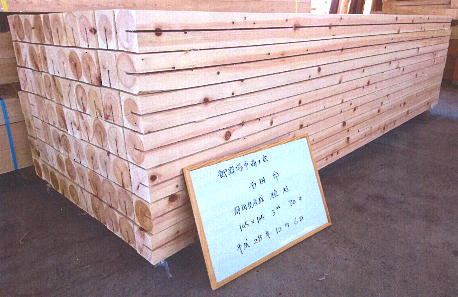 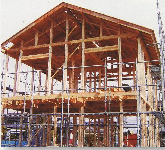 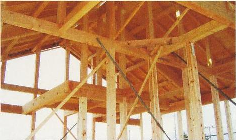 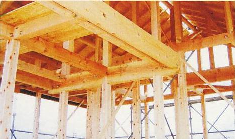 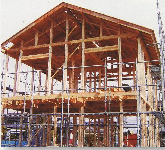 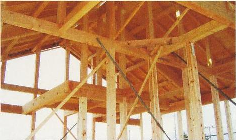 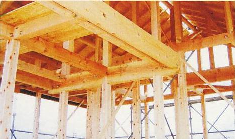 ■ お問合せ＆お申込み先（応募は裏面、又は商工会ＨＰからダウンロードもできます！）■ 〒４１２－００４２　 　商工会　建設係　まで　■ ＴＥＬ：０５５０-８３-８８２２　■ ＦＡＸ：０５５０-８４-０６０５　■ 商工会ホームページ 　　ｈｔｔｐｓ://ｗｗｗ．ｇｏｔｅｍｂａ．ｏｒ．ｊｐ 応募用紙や会員事業者を確認できます。(令和５年度用)　　　　　　　　　　　　　　　　　　　　　　　　　　　　　　　＊受付 令和　年　　月　　日”２０２３”新築住宅１棟分相当御殿場市内産檜柱７０本ﾌﾟﾚｾﾞﾝﾄ応募用紙　＜　注意事項　＞　１．ご記入後、商工会へお申し込み下さい。（窓口持参または郵送にて受付、ＦＡＸは不可）　　２．お申込書のご提出は、①応募者(ご家族含む)または④請負事業所のどちらでも結構です。　　３．商工会の会員事業所（建設・建築事業者等）が元請で、内に住宅を建築（新築のみ）　　　　　 される材料に使用する場合に限ります。（リフォームや増改築の申込や利用は不可）　　４．指定期限内に手続き及び工事等が行われない場合は無効となる場合があります。　　５．木材の受取り手続きには、工事請負契約書・建築確認等の書類添付が必要となります。　　６．説明会にて受け取りに関する書類手続き説明会を開催させて頂きます。　　７．不正等があった場合は、木材の金額相当分をお支払い頂きます。　　８．ご記入頂いた個人情報等は、商工会事業に利用させて頂く場合がありますのでご承諾下さい。　　　　９．木材価格の変動等により予告なく本数が変更となる場合があります。　　１０．お申し込み後、書類や現場確認等により無効となる場合があります。　（令和５年度用）①応募者（建築主･施主）＊御殿場市内に新築住宅を建築され、主たる住居として居住される方のみ対象となります。（＊過去に当選した方を除く。）ふりがな①応募者（建築主･施主）＊御殿場市内に新築住宅を建築され、主たる住居として居住される方のみ対象となります。（＊過去に当選した方を除く。）氏名①応募者（建築主･施主）＊御殿場市内に新築住宅を建築され、主たる住居として居住される方のみ対象となります。（＊過去に当選した方を除く。）現住所〒　　　　－　　　　　　①応募者（建築主･施主）＊御殿場市内に新築住宅を建築され、主たる住居として居住される方のみ対象となります。（＊過去に当選した方を除く。）新築住所〒４１２－①応募者（建築主･施主）＊御殿場市内に新築住宅を建築され、主たる住居として居住される方のみ対象となります。（＊過去に当選した方を除く。）電話(　　　　　)－(　　　　　)－(　　　　　)②建築着工（予定）時期　令和　　年　　　月　　　日頃予定　・　未定　　令和　　年　　　月　　　日頃予定　・　未定　③木材受取希望時期＊受取期限は令和５年８月末まで令和　　年　　　月　　　日頃予定　・　未定　令和　　年　　　月　　　日頃予定　・　未定　④元請工事業者の証明・確認＊御殿場市商工会の会員事業者＊ゴム印可事業者の住所事業者の名称事業所代表者名　　　　　　　　　　　　　　　　　　ＴＥＬ（　　　　　）－（　　　　　）－（　　　　　）本件のご担当者名　事業者の住所事業者の名称事業所代表者名　　　　　　　　　　　　　　　　　　ＴＥＬ（　　　　　）－（　　　　　）－（　　　　　）本件のご担当者名　